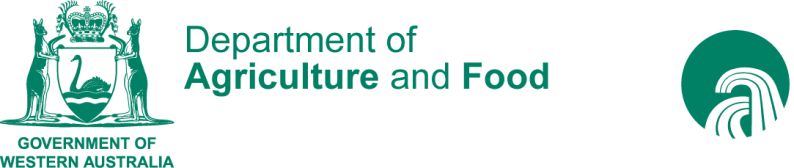 Worksheet: Five Ws and One H (for problem solving)Five Ws and One HAnswerWhat is the problem?Where is it happening?When is it happening?Why is it happening?How can I overcome the problem?Who will I need to involve?